CURRICULUM  VITAE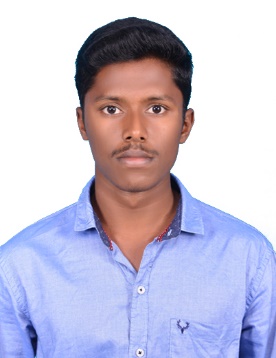  THIRUMURUGANE-mail          : thirumurugan.380627@2freemail.com Visa status  : On visit visa - UAE OBJECTIVETo   be a part of a project where my abilities can be fully utilized for the development of the project.Consistently  finishes projects under budget and ahead of schedule.PROFESSIONAL EXPERIENCEBURJ AL SEERA TRAD & CONTRACTORS LLC , OMAN ( From August 2016 to till date )Working as SITE ENGINEERConstruction of Farm house G+2 in Quryat,Construction of residential apartments G+3 in muscat,Construction of villa project G+1. RMR Construction Contractors,  Chennai ,INDIA     (from May 2014- July 2016)Working as SITE ENGINEER Construction of Residential apartments G+3, Construction of Villa project,Construction of School buildings.SKILLS Ability to handle work independently.Can supervise and manage a team.Would undertake responsibility to complete given work.Have experience in handling fast track projects.Checking of detailed drawings in Architectural & RCC structure drawings.ACADAMIC PROFILESOFTWARE PROFICIENCYAuto cad 2014Revit architecture 2014 MS office ROLE AND RESPONSIBILITES Responsible for the supervision of all civil work and reporting to the project manager.Work inspection with consultant Engineer and updating day to day activities.Preparation of bar bending schedule. Preparation of Bill of Quantity. Ensuring site safety standards. Preparing daily progress report and submitting to Project consultant.Maintaining approved material samples and documents.PERSONAL DETAILSNationality                            :     IndiaDate of Birth                         :     10-02-1993Marital status                       :     Single Languages Known                :    English, Hindi, and Tamil.CourseInstitutionBoard/UniversityYear of CompletionMarks % CGPAB.E Civil EngineeringAnnamalai University Campus,Annamalai University, chidambaramMay 201471.7%